ANEXO IDECLARAÇÃOEu, _____________________________________________________________________________________________CPF:_______________________________________declaro, para os devidos fins, que não sou pessoa jurídica, política ou dirigente de qualquer esfera governamental, servidor público de órgão ou entidade da Administração Pública Federal, bem como, meu respectivo cônjuge ou companheira/o, assim como parente em linha reta, colateral ou por afinidade até o 2º grau. Da mesma forma, declaro não ser cônjuge, companheira/o ou parente em linha reta, colateral ou por afinidade até o 2º grau de membro da Câmara Técnica de Extensão.                                                            Local, data.    ____________________________________________________________________                                            Assinatura da/o mestra/eMINISTÉRIO DA EDUCAÇÃOUNIVERSIDADE FEDERAL DO SUL DA BAHIAPRÓ-REITORIA DE SUSTENTABILIDADE E INTEGRAÇÃO SOCIALDIRETORIA DE SUSTENTABILIDADE E INTEGRAÇÃO SOCIAL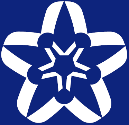 